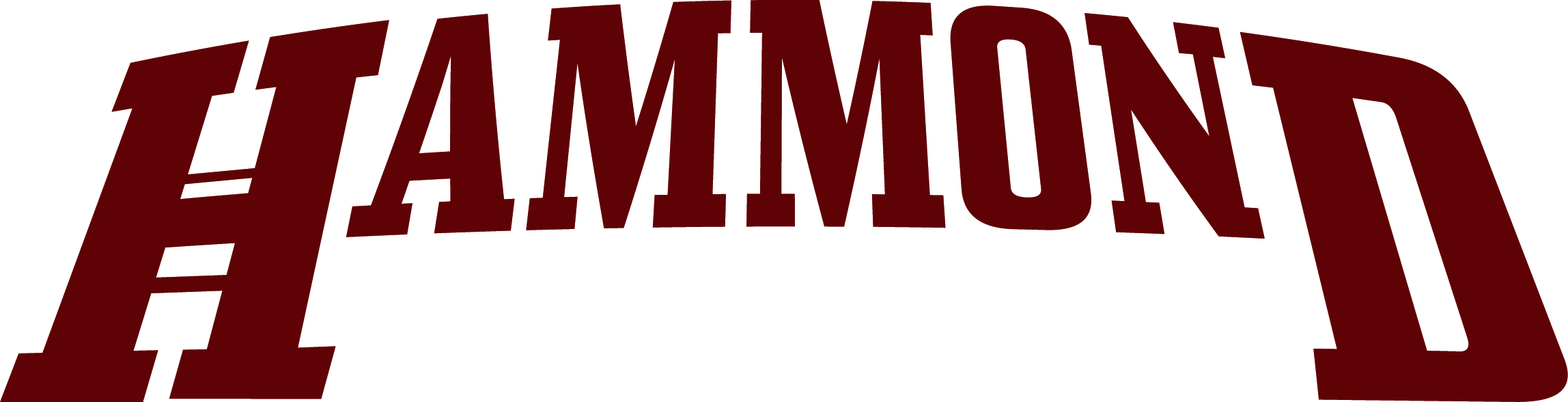 2015-2016 Winter Sports InformationBasketball, Wrestling, Indoor Track, Allied Bowling11/9-11/12 (2:30PM) Concussion Testing in the Back Media Lab 11/10 (6:00PM) Winter Sports Athlete/Parent Meeting and Paperwork Turn-InALL Winter Athletes and a Parent Should AttendBring ALL Required Forms (Forms are available at (http://www.hcpss.org/athletics/forms-and-guidelines/ )11/14 – FALL SPORTS BEGIN!!!!